                         Hudobná náuka                          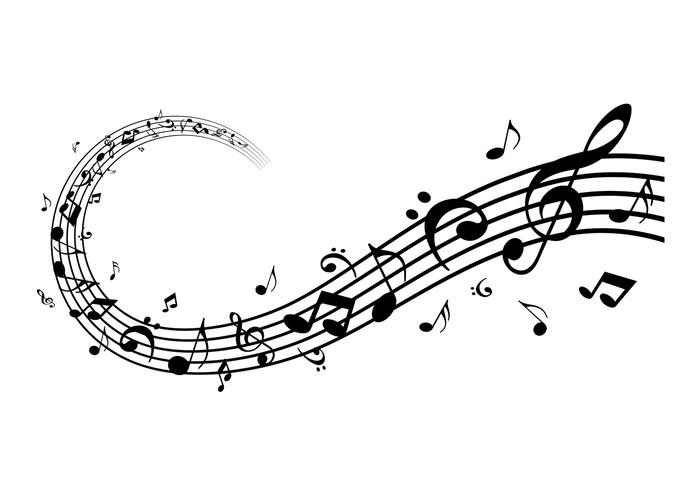 7. týždeň           M. Vozár: Pracovný zošit č.1: str. 24Opakovanie - Noty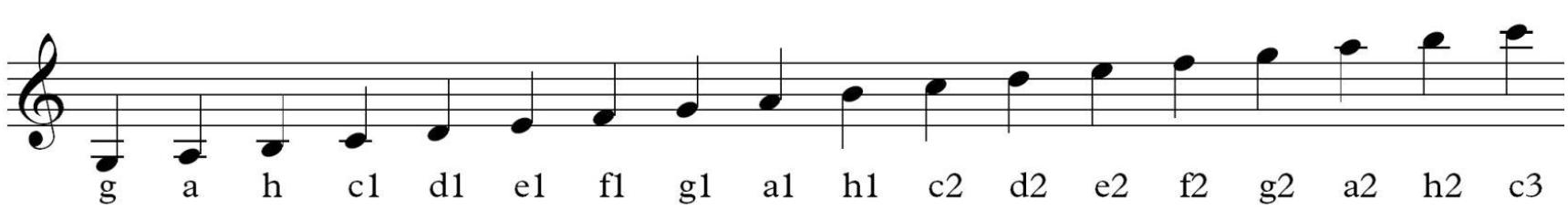 Úloha: Vypracujte stranu 24 – Spojte čiarou noty a ich názvy a doplňte názvy nôt. 8. týždeňM. Vozár: Pracovný zošit č.1: str. 25Dychové plechové nástrojePlechové dychové nástroje: trúbka, lesný roh, pozauna, tuba (tieto nástroje sú vyrobené z tepaných plechov a kovových zmesí)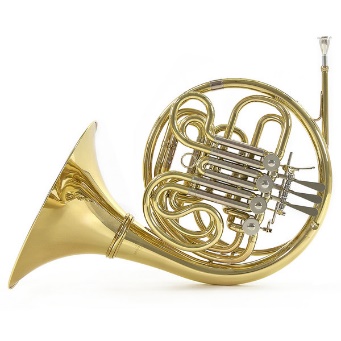 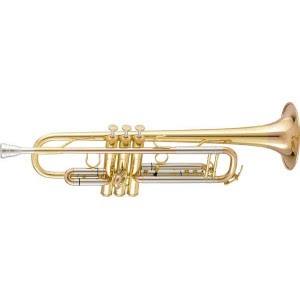 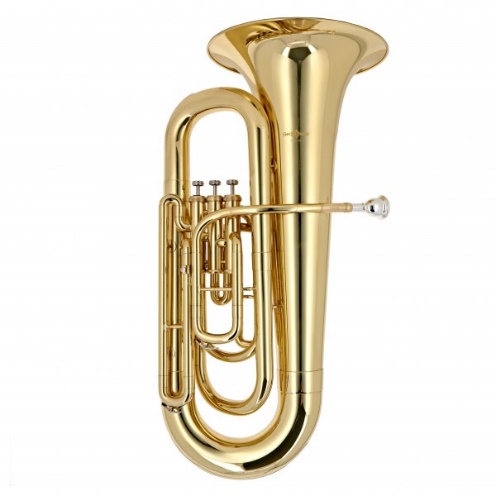                  Trúbka                                Lesný roh         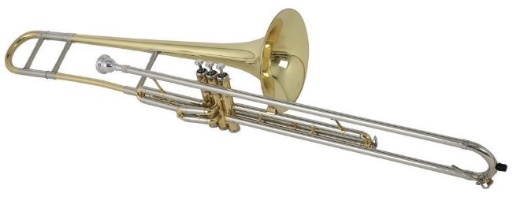                                              Pozauna                                                                        Tuba                                                         Úloha: Vypočujte si lesný roh -  https://www.youtube.com/watch?v=n3S0zO0w78Y9. týždeňM. Vozár: Pracovný zošit č.1: str. 25Stupnica C-dur, akord Stupnica je rad ôsmych tónov. Stupnica začína prvým základným tónom (vzdialenosť ôsmych tónov) napr. od c1 - c2. V durovej stupnici sú dva poltóny, medzi 3.- 4. stupňom a 7. – 8. stupňom. Názvy durových stupníc píšeme veľkými písmenami napr. C-dur, D-dur...
Durové stupnice majú podľa sluchu veselý charakter. 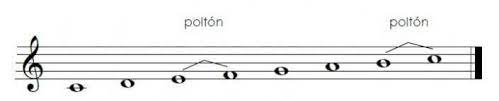                                 c1         d1         e1        f1          g1         a1         h1         c2          Akord  (trojzvuk) - tvorí ho prvý, tretí a piaty tón stupnice. V C-dur sú to tóny c,e,g.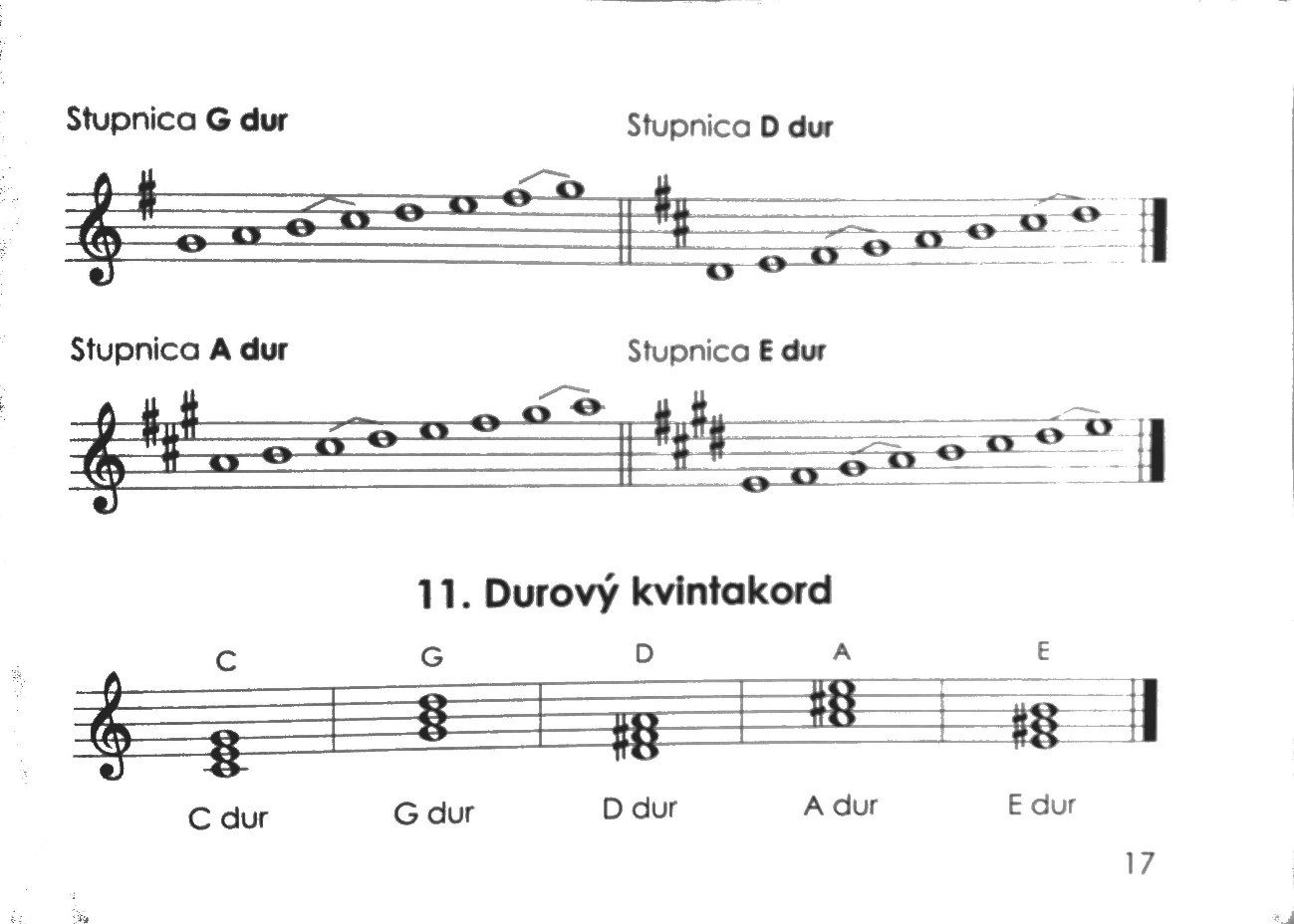 Úloha:Pozrite si toto video o Stupnici C-dur:  https://www.youtube.com/watch?v=EsQwCk3dc7U